BALSAVIMO KORTELĖ ________________________________Balsavimo data VIENOJE PROJEKTŲ IDĖJŲ KATEGORIJOJE PAŽYMĖKITE VIENĄ PROJEKTO IDĖJĄ, UŽ KURIĄ BALSUOJATE 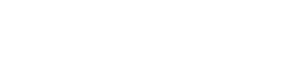 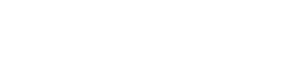 1. PROJEKTŲ IDĖJŲ KATEGORIJOS: 2. BALSUOJANČIO ASMENS DUOMENYS: 2.1. Vardas, pavardė_________________________________________________________2.2. Gimimo data (metai-mėnuo-diena)__________________________________________2.3. Gyvenamoji vieta ___________________________________________________________________________________________________________________________________2.4. Pasirašydamas (-a) šią balsavimo kortelę patvirtinu, kad:2.4.1. Sutinku, kad Utenos rajono savivaldybės administracija, juridinio asmens kodas 188710442, Utenio a. 4, Utena, tel. (8 620) 61 620, veikdama kaip duomenų valdytoja tvarkytų mano asmens duomenis, vadovaudamasi Bendrojo duomenų apsaugos reglamento 6 straipsnio 1 dalies a) ir e) punktu šiais tikslais ir pagrindais: gyventojų projektų idėjų, skirtų gyvenamajai aplinkai gerinti, finansavimo tikslais.2.4.2. Esu informuotas (-a), jog turiu šias duomenų subjekto teises: teisę susipažinti su savo duomenimis ir kaip jie yra tvarkomi; teisę reikalauti ištaisyti arba, atsižvelgiant į asmens duomenų tvarkymo tikslus, papildyti neišsamius asmens duomenis; teisę prašyti savo duomenis sunaikinti arba sustabdyti duomenų tvarkymo veiksmus (išskyrus saugojimą); teisę prašyti, kad asmens duomenų tvarkymas būtų apribotas; teisę į duomenų perkėlimą; teisę atšaukti sutikimą; pateikti skundą ir pasikonsultuoti su Utenos rajono savivaldybės administracijos duomenų apsaugos pareigūnu Dovydu Dateniu, tel. (8 389) 63 987, el. p. dovydas.datenis@utena.lt. Suprantu, kad mano teisės gali būti įgyvendintos tik nustačius mano tapatybę, taip pat kiekvienu konkrečiu atveju įvertinus mano prašymo pagrįstumą.______________	     _____________________________	                                                   (Parašas)                       	   (Vardas ir pavardė)––––––––––––––––––––––––––––––––––––––––I Kategorija. Mažos apimties projektų idėjos I Kategorija. Mažos apimties projektų idėjos I Kategorija. Mažos apimties projektų idėjos Projekto idėjos pavadinimas Trumpas aprašymas „Laivalaikio erdvė Radeikiuose“Tikslas – sutvarkyti Radeikių kaimo viešąsias erdves ir pritaikyti visuomenės sporto bei sveikatingumo poreikiams, įrengiant vaikų žaidimų ir laisvalaikio aikštelę. Projektu numatyta įrengti vaikų žaidimų aikštelę, kurioje vienu metu galės žaisti mažieji bendruomenės nariai: laipioti, suptis, čiuožti. Vyresnieji turės galimybę sportuoti ant šalia įrengtų treniruoklių. Projekto rezultatai bus pasiekiami kiekvienam. Projekto vertė apie 17 tūkst. Eur.,,Nauja vaikų pramogų ir laisvalaikio erdvė“Projekto tikslas – sutvarkyti ir aktyviam poilsiui pritaikyti viešąją erdvę, įrengiant vaikų žaidimų aikštelę prie Utenos Krašuonos progimnazijos Kuktiškių skyriaus ikimokyklinio ugdymo esančios teritorijos. Projekto metu numatyta įsigyti ir įrengti vaikų žaidimų aikštelės kompleksą iš: karuselės, sūpynių, suoliukų, spyruokliukų, smėlio dėžės, lauko treniruoklių. Erdvė bus atvira visiems visais metų laikais. Projekto vertė apie 18,8 tūkst. Eur.„Sveikatingumo takas Norkūnų piliakalnis – Tirmūnų kaimas“Tikslas – sudaryti sveikatingumo taką Norkūnų – Jasonių – Tirmūnų atkarpoje, sutvarkant maršruto teritoriją ir pastatant mažos infrastruktūros elementus. Planuojama suformuotu geležinkelio pylimu sutvarkyti apie 6 km atkarpą, išvalant taką nuo nuvirtusių ar išsišakojusių medžių, vietomis išlyginti duobes, Jasonių k. dalyje suformuoti praeinamumą tako Tirmūnų kryptimi, pastatyti mini stoteles su suoliukais ir šiukšliadėžėmis. Sveikatingumo takas atviras visiems ir visada. Projekto vertė apie 18,8 tūkst. Eur.II Kategorija. Didelės apimties projektų idėjosII Kategorija. Didelės apimties projektų idėjosII Kategorija. Didelės apimties projektų idėjosProjekto idėjos pavadinimas Trumpas aprašymas „Šalin telefonus – tegyvuoja sportas ir mus supanti aplinka“Tikslas – Antalgėje Ilgio ežero poilsiavietę padaryti traukos centru vaikų ir jaunimo užimtumui. Projektu numatyta restauruoti 140 kv. m. krepšinio aikštelę: panaikinti seną asfaltbetonio dangą, paruošti tvirtą pagrindą, išlieti gumine danga, nubraižyti linijas ir pastatyti krepšinio stovą. Be to, numatyta papildyti poilsiavietę vaikų žaidimų aikštelės elementais: karstyklėmis, nameliais, čiuožykla, karusele, balansinėmis sūpynėmis ir pan. Poilsiavietė yra atvira visiems. Projekto vertė iki 30 tūkst. Eur.„Puodžių parko vystymas“Tikslas – Leliūnuose prie V. Valiušio keramikos muziejaus esančią teritoriją pritaikyti bendruomenės poreikių tenkinimui, įrengiant vaikų žaidimų aikštelę ir sukuriant laisvalaikio zoną. Projekto įgyvendinimo metu numatyta sutvarkyti buvusios mokyklos stadiono teritoriją, išardant asfaltbetonio dangą, atliekant paviršiaus planiravimą, vaikų žaidimų aikštelės ir treniruoklių įrengimą, suolų ir šiukšliadėžių įrengimą, atlikti skulptūrų perkėlimą, įrengti universalią renginių pievą  ir pan. Sukurtu rezultatu galės naudotis visi norimntys. Projekto vertė iki 100 tūkst. Eur.